Publicado en Madrid el 25/06/2019 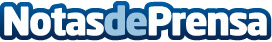 DHL realizará un diagnóstico de la web de los negocios online en el salón eDeliveryDHL Express analizará las webs enfocadas al comercio online, de aquellos visitantes que lo soliciten, para detectar áreas de mejora de cara al e-Commerce. La compañía participará en el programa de ponencias del evento eDelivery como experta en logística, innovación y e-Commerce internacional y tendrá su propio stand (H852), en el que se ofrecerá un amplio programa de charlas informativasDatos de contacto:Noelia Perlacia915191005Nota de prensa publicada en: https://www.notasdeprensa.es/dhl-realizara-un-diagnostico-de-la-web-de-los Categorias: Marketing Logística E-Commerce Consumo http://www.notasdeprensa.es